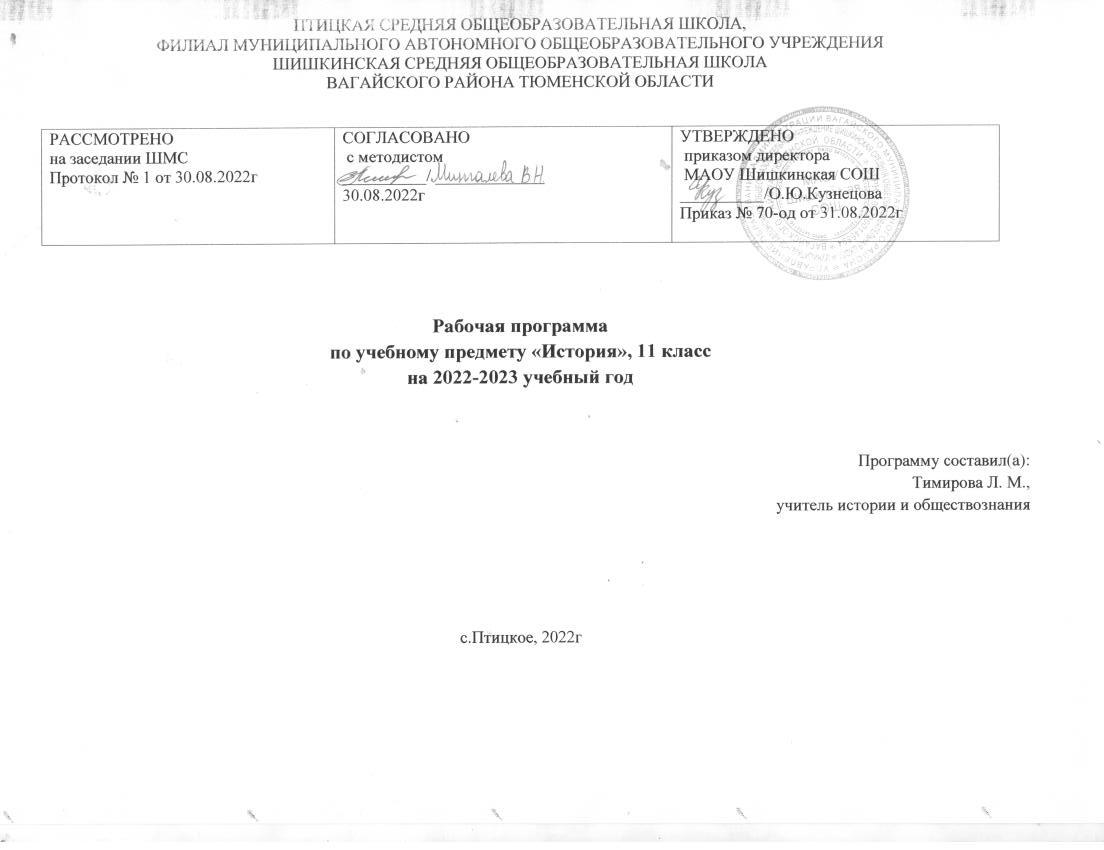 Планируемые результаты освоение учебного предмета      Личностные:   •  осознание и готовность к практической реализации своей идентичности как гражданина своей страны, представителя этнической и религиозной группы, локальной и региональной общности;   • осмысление социально-нравственного опыта предшествующих поколений, достижений и уроков исторического пути, пройденного страной, её народами;   • понимание своего места в движении от прошлого к настоящему и будущему;   • уважение демократических ценностей современного общества, прав и свобод человека; толерантность;   • способность к определению своей позиции и ответственному поведению;понимание культурного многообразия своей страны и мира, уважения к культуре своего и других народов;   • готовность к международному диалогу, взаимодействию с представителями других народов, государств.   Метапредметные:   • организовывать и регулировать свою деятельность с использованием понятийного и познавательного инструментария изучаемых областей знаний;   • планировать пути достижения образовательных целей, выбирать наиболее эффективные способы решения учебных и познавательных задач, оценивать правильность выполнения действий;   • соотносить свои Действия с планируемыми результатами, осуществлять контроль своей деятельности в процессе достижения результата, оценивать правильность решения учебной задачи;   • работать с учебной и внешкольной информацией (анализировать графическую, художественную, текстовую, аудиовизуальную и прочую информацию, обобщать факты, составлять план, тезисы, формулировать и обосновывать выводы и т. д.); осуществлять самостоятельный поиск информационных источников, давать им оценку;  • использовать   современные  источники  информации – материалы   на   электронных  носителях:       находить   информацию   в   индивидуальной   информационной  среде,  среде образовательного  учреждения,  в   федеральных   хранилищах   образовательных   информационных   ресурсов   иконтролируемом Интернете под руководством педагога;   • использовать ранее изученный материал для решения познавательных задач;   • определять понятия, устанавливать аналогии, классифицировать, выбирать основания и критерии для классификации и обобщения;   • логически строить рассуждение, ясно и аргументированно излагать мысли;   • владеть начальными исследовательскими умениями, решать поисковые и исследовательские задачи;   • представлять результаты своей деятельности в различных видах публичных выступлений, в том числе с использованием наглядности (высказывания, монолог, беседа, сообщение, презентация, участие в дискуссии и др.), а также в виде письменных работ;   • использовать ИКТ-технологии для обработки, передачи, систематизации и презентации информации;   • планировать этапы выполнения проектной работы, распределять обязанности, отслеживать продвижение в выполнении задания и контролировать качество выполнения работы;   • выявлять позитивные и негативные факторы, влияющие на результаты и качество выполнения задания; • организовывать учебное сотрудничество и совместную деятельность с учителем и сверстниками, работать «индивидуально и в группе;   • определять свою роль в учебной группе, вклад всех участников в общий результат;оценивать собственные действия, учебные достижения.      Предметные:   • отслеживать историческое событие, процесс в динамике; выделять периоды исторических событий, явлений, процессов и объяснять основания для их периодизации;   • владеть системными знаниями об основных этапах, процессах, ключевых событиях истории России и человечества, о месте своей страны во всемирной истории;4   • применять понятийный аппарат исторического знания для систематизации исторических фактов, раскрытия общего и особенного в развитии исторических общностей;   • применять различные методы исторического анализа;   • самостоятельно определять причины и отслеживать последствия исторических событий, явлений;осуществлять сопоставительный анализ различных источников исторической информации для реконструкции на этой основе исторических ситуаций и явлений;   • осуществлять структурный и смысловой анализ текста исторического источника;критически анализировать и оценивать информационную значимость вещественных изобразительных источников;   • конкретизировать обобщающие характеристики, теоретические положения об историческом развитии на фактическом материале;   • применять знания из других предметных областей для анализа исторического объекта;определять и обосновывать своё отношение к различным версиям и оценкам событий и личностям прошлого;   • различать субъективные и объективизированные исторические оценки;   • конструктивно применять исторические и историко- культурные знания в социальной практике, общественной деятельности, межкультурном общении.  По завершению изучения курса история по данной программе выпускник научится:    •   локализовать во времени хронологические рамки и рубежные события новейшей эпохи, характеризовать основные этапы отечественной и всеобщей истории XX - начала XXI в.; соотносить хронологию истории России и всеобщей истории в Новейшее время;   • использовать историческую карту как источник информации о территории России (СССР) и других государств в XX — начале XXI в., значительных социально-экономических процессах и изменениях на политической карте мира в новейшую эпоху, местах крупнейших событий и др.;   • анализировать информацию из исторических источников — текстов, материальных и художественных памятников новейшей эпохи; представлять в различных формах описания, рассказа: а) усло-вия и образ жизни людей различного социального положения в России и других странах в XX – на-чале XXI в.; б) ключевые события эпохи и их участников; в) памятники материальной и художест-венной культуры новейшей эпохи;   • систематизировать исторический материал, содержащийся в учебной и дополнительной литературе;   • раскрывать характерные, существенные черты экономического и социального развития России и других стран, политических режимов, международных отношений развития культуры в XX - начале XXI в.;   • объяснять причины и следствия наиболее значительных событий новейшей эпохи в России и других странах (реформы и революции, войны, образование новых государств и др.);   • сопоставлять социально-экономическое и политическое развитие отдельных стран в новейшую эпоху (опыт модернизации, реформы и революции и др.), сравнивать исторические ситуации и события;   • давать оценку событиям и личностям отечественной и всеобщей истории XX –  начало XXI вв.      Выпускник получит возможность научится:   • использовать историческую карту, характеризовать социально – экономическое и политическое развитие России и других государств XX –  начало XXI в.в.;   • применяет элементы источниковедческого анализа при работе с историческими материалами (определение принадлежности и достоверности источника, позиций автора и др.);   • осуществлять поиск исторической информации в учебной и дополнительной литературе, электронных материалах, систематизировать и представлять её в виде рефератов, презентаций, информационных сообщений и др.  Содержание учебного материала 11 класс – 68 часов.Всеобщая история (26 ч.)       Глава I. Послевоенный мир. Международные отношения, политическое и экономическое развитие стран Европы и Северной Америки Начало «холодной войны (13 ч.)Начало «холодной войны». Международные отношения в 1945 — первой половине 1950-х гг. Предпосылки превращения послевоенного мира в двухполюсный (биполярный). Причины и главные черты «холодной войны». Идеологическое противостояние. Маккартизм — «охота на ведьм» в США. «Железный занавес» как символ раскола Европы и мира на две противоборствующие общественно-политические системы. Гонка вооружений и создание военно-политических блоков как проявление соперничества двух сверхдержав — СССР и США. Ядерное оружие — равновесие страха и сдерживающий фактор от прямого военного столкновения. Гражданская война в Греции. Доктрина Трумэна. План Маршалла. План Шумана. Начало западноевропейской интеграции. Раскол Германии. Образование ФРГ и ГДР. Берлинский кризис 1948—1949 гг. Образование НАТО. Установление коммунистических режимов в Восточной Европе. Страны народной демократии. Создание Коминформа, Совета экономической взаимопомощи, Организации Варшавского договора. Раскол мира и Европы как главный признак «холодной войны». Международные отношения в 1950—1980-е гг.        Международные отношения в условиях двухполюсного (биполярного) мира. Две тенденции в развитии международных отношений: противостояние и стремление к разрядке международной напряжённости.  Гонка вооружений и проблема разоружения. Договор о запрещении ядерных испытаний в трёх средах. Достижение Советским Союзом паритета — равенства в ядерных боезарядах с США. Начало разрядки международной напряжённости в начале 1970-х гг. Соглашение об ограничении стратегических наступательных вооружений (ОСВ—1) и Договор о противоракетной обороне (ПРО). «Новая восточная политика» ФРГ. Хельсинкский акт 1975 г. Ракетный кризис в Европе. Ввод советских войск в Афганистан. Локальные и региональные конфликты, гражданские войны. Обострение международной обстановки в конце 1970-х — начале 1980-х гг. Перестройка и гласность в СССР. «Новое политическое мышление» М. С. Горбачёва. Возобновление советско-американского диалога. Соглашение о ликвидации ракет средней и меньшей дальности 1987 г.         Завершение эпохи индустриального общества. 1945—1970-е гг. «Общество потребления». Факторы, обусловившие экономический подъём в странах Запада в 1950—1970-е гг. Стабилизация международной валютной системы. Бреттон-Вудские соглашения. Либерализация мировой торговли. Создание ГАТТ, затем ВТО. Экономическая интеграция в Западной Европе и Северной Америке: общее и особенное. Европейское экономическое сообщество (ЕЭС). Смешанная экономика как сочетание государственной собственности и регулирования с поощрением частнопредпринимательской инициа - тивы. Неокейнсианство как политика поощрения спроса. Государство благосостояния, его основные характеристики. «Общество потребления». Противоречия экстенсивного типа производства. Завершающая фаза зрелого индустриального общества, её атрибуты и символы. Особенности государства благосостояния в развитых странах мира.        Кризисы 1970—1980-х гг. Становление постиндустриального информационного общества. Причины и сущность экономических кризисов 1974—1975 и 1980—1982 гг. Предпосылки перехода к постиндустриальному информационному обществу. Перегруженность государства социальными обязательствами. Кризис растущего вширь и требовавшего всё новых ресурсов индустриального типа развития. Третья промышленно-технологическая революция. Главные черты постиндустриального общества. Изменения в структуре занятости. Информация и знания как важнейшие факторы производства. Роль науки и образования в информационном обществе. Общество знаний. Экономика инноваций. Формирование новых ценностей. Индивидуализация производства, потребления, труда. Переход к демократическим формам правления как вектор исторического развития постиндустриального общества. Волна демократизации в мире с 1970-х гг. Переход к демократии Португалии, Греции, Испании. Уход с политической сцены диктаторов в Латинской Америке. Свободные выборы в ряде стран Азии и Африки.        Экономическая и социальная политика. Неоконсервативный поворот. Политика «третьего пути». Три этапа в экономической и социальной политике стран Запада после Второй мировой войны: формирование государства благосостояния с широкими социальными гарантиями и вмешательством государства в экономику, неоконсервативный поворот с опорой на развитие частной инициа тивы рынка, политика «третьего пути» с отказом от крайностей первых двух подходов. Основания неконсервативного поворота: идеи самоорганизации рынка, монетаризм, теория предложения. Главные направления политики неоконсерваторов: приватизация, сокращение госрасхо- 18 дов, снижение налогов, поощрение предпринимательства, открытие экономики мировому рынку. Итоги неконсервативного поворота: бурное развитие новейших технологий информационного общества, формирование постиндустриальной экономики, ускорение процесса глобализации. Основания политики «третьего пути»: идеи социальной ответственности гражданского общества и государства перед малоимущими при поддержке частнопредпринимательской инициативы. Главные направления политики «третьего пути»: вложения в человеческий капитал (социальное обеспечение, образование, здравоохранение, наука). Итоги политики «третьего пути»: улучшение качества жизни, рост гражданской активности, сглаживание неравенства и контрастов богатства и бедности.              Политическая борьба. Гражданское общество. Социальные движения. Изменения в партийно-политической расстановке сил в странах Запада во второй половине ХХ — начале XXI в. Появление в лагере консервативных сил христианско-демократических партий. Увеличение влияния социал-демократов и переход их на платформу умеренного реформизма. Социалистический интернационал. Прогрессивный альянс. Политический спектр. Мировоззренческие основы главных политических идеологий: консерватизма, либерализма, социализма. Подъём и крах коммунистических партий. Праворадикальные и экстремистские организации. Национализм. Гражданское общество в период индустриального развития. Рабочее движение. Антивоенное движение. Феминистское движение. Движение за права человека. Всеобщая декларация прав человека (1948). Причины появления новых социальных движений и расширения влияния гражданского общества во второй половине ХХ — начале ХХI в. Изменение роли гражданского общества в 1960-е гг. Новые левые. Хиппи. Движение за гражданские права. Май 1968 г. Движения гражданских инициатив. Группы взаимопомощи. Волонтёры. Экологическое движение. Национальные, культурные, этнические и лингвистические движения.              Соединённые Штаты Америки.       Великобритания.        Франция.       Германия.        Италия       Преобразования и революции в странах Центральной и Восточной Европы. Общее и особенное в строительстве социализма. Утверждение основ тоталитарного социализма, нарастание кризисных явлений в экономике и социальной сфере. Политические кризисы в Восточной Германии (1953), в Польше (1956), народное восстание в Венгрии в 1956 г., «Пражская весна» в Чехословакии в 1968 г. Неудавшиеся попытки реформ. Революции 1989—1991 гг. «Шоковая терапия». Основные направления преобразований в бывших странах социалистического лагеря, их итоги на рубеже ХХ— ХХI вв. Вступление в НАТО и Европейский союз. Глава II. Пути развития стран Азии, Африки, Латинской Америки Страны Азии и Африки. Деколонизация и выбор путей развития. (7 ч.) Этапы деколонизации. Культурно-цивилизационные особенности развития конфуцианско-буддистского региона, индо-буддийскомусульманского региона и арабо-мусульманского регио на. Проблема сочетания модернизации и традиций. Азиатско-Тихоокеанской регион. Восточноазиатские «тигры» и «драконы». «Конфуцианский капитализм». Индокитай. Мусульманский мир. Классификация групп 20 государств. Политическое развитие стран Тропической и Южной Африки.        Мусульманские страны. Турция. Иран. Египет. Индонезия. Основные модели взаимодействия внешних влияний и традиций в мусульманском мире. Роль военных в историческом развитии Турции. «Белая революция» и исламская революция в Иране. Этапы развития истории Египта. Демократия и умеренный ислам в Индонезии.        Китай. Индия. Гражданская война в Китае 1946—1949 гг. и её итоги. Выбор путей развития. «Большой скачок» 1958—1962 гг. Реализация коммунистической утопии и её результаты. Мао Цзэдун. Культурная революция 1966—1976 гг. Начало реформ Дэн Сяопина в Китае в 1978 г. Подавление выступлений на Тяньаньмэнь в 1989 г. Особенности китайской модели. Китай — первая экономика мира. Традиции и модернизация Китая. Проблемы индустриального развития Индии в послевоенные десятилетия. Дж. Неру. Роль партии Индийский национальный конгресс в истории страны. Реформы М. Сингха и их результаты. «Политический маятник». Модернизация и роль традиций в Индии.        Япония. Новые индустриальные страны. Японское послевоенное «экономическое чудо». Роль традиций в экономическом рывке Японии. Преимущества, которые стали тормозом в развитии страны. Реформы Д. Коидзуми и их результаты. Тема Курильских островов в политике Японии. «Экономическое чудо» в странах Восточной Азии. Роль внешних факторов и традиций в развитии Новых индустриальных стран. Переход от авторитарных режимов к демократии. Особенности развития Южной Кореи.        Латинская Америка. Цивилизационные особенности стран Латинской Америки. Особенности индустриализации. Варианты модернизации. Национал-реформистские и левонационалистические политические силы. Реформы и революции как путь решения исторических задач в регионе. Демократизация в латиноамериканских странах — тенденция в конце ХХ — начале ХХI в. Левый поворот. Аргентинский парадокс. Диктатуры и демократия. Куба — Остров свободы.        Глава III. Современный мир и новые вызовы XXI в. Глобализация и новые вызовы XXI в. (6 ч.)Предпосылки глобализации. Глобализация в сфере финансов, производства и мировой торговли, её последствия. Роль государства в условиях глобализации. Формирование глобального информационного и культурного пространства. Новые вызовы XXI в.: культурно-цивилизационные противоречия, фундаментализм и международный терроризм, проблема самоидентификации человека, регионализация, угроза нарастания разрыва между богатыми и бедными. Начало четвёртой про- 21 мышленно-технологической революции: новые возможности и новые угрозы.        Международные отношения в конце XX — начале XXI в. Окончание «холодной войны». США — единственная сверхдержава мира. Две тенденции в мировой политике: стремление США к утверждению своего лидерства и процессы формирования многополюсного мира. Роль ООН в современном мире. Региональная интеграция в мире. Формирование Европейского союза. Транстихоокеанское партнёрство. Шанхайская организация сотрудничества (ШОС). БРИКС. Организация по безопасности и сотрудничеству в Европе (ОБСЕ). Расширение и трансформация НАТО. Международные и региональные конфликты. Ближневосточный конфликт. Ирак в центре международных конфликтов. Международный терроризм. Талибан. Аль-Каида и ИГИЛ (запрещены в России и других странах). Военная операция России в Сирии. Конфликты на Балканах. Американо-российские отношения.           Постсоветское пространство: политическое развитие, интеграционные процессы и конфликты. Главные тенденции в развитии отношений на постсоветском пространстве. Предпосылки формирования евразийского интеграционного объединения. Содружество независимых государств (СНГ). Образование Организации Договора о коллективной безопасности (ОДКБ). Евразийское экономическое сообщество (ЕврАзЭС) в 2001—2014 гг. Создание Евразийского экономического союза (ЕАС). Договор о Союзе Беларуси и России. Конфликты на постсоветском пространстве. Карабахский конфликт. Гражданская война в Таджикистане. Приднестровский конфликт. Абхазский и южноосетинский конфликты. Конфликт в Донбассе.        Культура во второй половине XX — начале XXI в. Завершение эпохи модернизма. Антифашистская литература. Философская литература. Литература экзистенциализма, авангарда, магического реализма. Европейская и нью-йоркская школа в изобразительном искусстве (1945—1960). Художественные направления (поп-арт, гиперреализм, концептуализм и др.). Информационная революция. Интернет и становление глобального информационного пространства. На пути к новому объяснению мира: теории саморазвития и глобальной эволюции. Формирование новых ценностей постиндустриального информационного общества. Постмодернизм и сотворчество читателя, зрителя. Главные черты эпохи постмодернизма в архитектуре, искусстве, кинематографе, литературе.История России (42 ч.)Апогей и кризис советской системы.  1945―1991 гг. «Поздний сталинизм» (1945―1953 гг.) (16 ч.)Влияние последствий войны на советскую систему и общество. Послевоенные ожидания и настроения. Представления власти и народа о послевоенном развитии страны. Эйфория Победы. Разруха. Обострение жилищной проблемы. Демобилизация армии. Социальная адаптация фронтовиков. Положение семей «пропавших без вести» фронтовиков. Репатриация. Рост беспризорности и решение проблем послевоенного детства. Рост преступности. Ресурсы и приоритеты восстановления. Демилитаризация экономики и переориентация на выпуск гражданской продукции. Восстановление индустриального потенциала страны. Сельское хозяйство и положение деревни. Помощь не затронутых войной национальных республик в восстановлении западных регионов СССР. Репарации, их размеры и значение для экономики. Советский «атомный проект», его успехи и его значение. Начало гонки вооружений. Положение на послевоенном потребительском рынке. Колхозный рынок. Государственная и коммерческая торговля. Голод 1946―1947 гг. Денежная реформа и отмена карточной системы (1947 г.). Сталин и его окружение. Ужесточение административно-командной системы. Соперничество в верхних эшелонах власти. Усиление идеологического контроля. Послевоенные репрессии. «Ленинградское дело». Борьба с «космополитизмом». «Дело врачей». Дело Еврейского антифашистского комитета. Т. Лысенко и «лысенковщина». Сохранение на период восстановления разрушенного хозяйства трудового законодательства военного времени. Союзный центр и национальные регионы: проблемы взаимоотношений. Положение в «старых» и «новых» республиках. Рост влияния СССР на международной арене. Первые шаги ООН. Начало «холодной войны». «Доктрина Трумэна» и «План Маршалла». Формирование биполярного мира. Советизация Восточной и Центральной Европы. Взаимоотношения со странами «народной демократии». Создание Совета экономической взаимопомощи. Конфликт с Югославией. Коминформбюро. Организация Североатлантического договора (НАТО). Создание Организации Варшавского договора. Война в Корее. И. В. Сталин в оценках современников и историков.«Оттепель»: середина 1950-х ― первая половина 1960-х гг.Смена политического курса. Смерть Сталина и настроения в обществе. Борьба за власть в советском руководстве. Переход политического лидерства к Н.  С. Хрущёву. Первые признаки наступления «оттепели» в политике, экономике, культурной сфере. Начало критики сталинизма. XX съезд КПСС и разоблачение «культа личности» Сталина. Реакция на доклад Хрущёва в стране и мире. Частичная десталинизация: содержание и противоречия. Внутрипартийная демократизация. Начало реабилитации жертв массовых политических репрессий и смягчение политической цензуры. Возвращение депортированных народов. Особенности национальной политики. Попытка отстранения Н.  С. Хрущёва от власти в 1957 г. «Антипартийная группа». Утверждение единоличной власти Хрущёва.       Культурное пространство и повседневная жизнь. Изменение общественной атмосферы. «Шестидесятники». Литература, кинематограф, театр, живопись: новые тенденции. Поэтические вечера в Политехническом музее. Образование и наука. Приоткрытие «железного занавеса». Всемирный фестиваль молодежи и студентов 1957 г. Популярные формы досуга. Развитие внутреннего и международного туризма. Начало Московских кинофестивалей. Роль телевидения в жизни общества. Легитимация моды и попытки создания «советской моды». Неофициальная культура. Неформальные формы общественной жизни: «кафе» и «кухни». Стиляги. Хрущёв и интеллигенция. Антирелигиозные кампании. Гонения на церковь. Диссиденты. Самиздат и «тамиздат».       Социально-экономическое развитие. Экономическое развитие СССР. «Догнать и перегнать Америку». Попытки решения продовольственной проблемы. Освоение целинных земель. Научно-техническая революция в СССР. Перемены в научно-технической политике. Военный и гражданский секторы экономики. Создание ракетно-ядерного щита. Начало освоения космоса. Запуск первого спутника Земли. Исторические полёты Ю.  А. Гагарина и первой в мире женщины-космонавта В.  В. Терешковой. Первые советские ЭВМ. Появление гражданской реактивной авиации. Влияние НТР на перемены в повседневной жизни людей. Реформы в промышленности. Переход от отраслевой системы управления к совнархозам. Расширение прав союзных республик. Изменения в социальной и профессиональной структуре советского общества к началу 1960-х гг. Преобладание горожан над сельским населением. Положение и проблемы рабочего класса, колхозного крестьянства и интеллигенции. Востребованность научного и инженерного труда. Расширение системы ведомственных НИИ. ХХII Съезд КПСС и программа построения коммунизма в СССР. Воспитание «нового человека». Бригады коммунистического труда. Общественные формы управления. Социальные программы. Реформа системы образования. Движение к «государству благосостояния»: мировой тренд и специфика советского «социального государства». Общественные фонды потребления. Пенсионная реформа.  Массовое жилищное строительство. «Хрущёвки». Рост доходов населения и дефицит товаров народного потребления. Внешняя политика. Новый курс советской внешней политики: от конфронтации к диалогу. Поиски нового международного имиджа страны. СССР и страны Запада. Международные военно-политические кризисы, позиция СССР и стратегия ядерного сдерживания (Суэцкий кризис 1956 г., Берлинский кризис 1961 г., Карибский кризис 1962 г.).  СССР и мировая социалистическая система. Венгерские события 1956 г. Распад колониальных систем и борьба за влияние в «третьем мире». Конец «оттепели». Нарастание негативных тенденций в обществе. Кризис доверия власти. Новочеркасские события. Смещение Н.  С. Хрущёва и приход к власти Л.  И.  Брежнева. Оценка Хрущёва и его реформ современниками и историками.Политика «перестройки». Распад СССР (1985―1991 гг.) Нарастание кризисных явлений в социально-экономической и идейно-политических сферах. Резкое падение мировых цен на нефть и его негативные последствия для советской экономики. М.  С. Горбачёв и его окружение: курс на реформы. Антиалкогольная кампания 1985 г. и её противоречивые результаты. Чернобыльская трагедия. Реформы в экономике, в политической и государственной сферах. Законы о госпредприятии и об индивидуальной трудовой деятельности. Появление коммерческих банков. Принятие закона о приватизации государственных предприятий. Гласность и плюрализм мнений. Политизация жизни и подъём гражданской активности населения. Массовые митинги, собрания. Либерализация цензуры. Общественные настроения и дискуссии в обществе. Отказ от догматизма в идеологии. Концепция социализма «с человеческим лицом». Вторая волна десталинизации. История страны как фактор политической жизни. Отношение к войне в Афганистане. Неформальные политические объединения. «Новое мышление» Горбачёва. Отказ от идеологической конфронтации двух систем и провозглашение руководством СССР приоритета общечеловеческих ценностей над классовым подходом. Изменения в советской внешней политике. Односторонние уступки Западу. Роспуск СЭВ и организации Варшавского договора. Объединение Германии. Начало вывода советских войск из Центральной и Восточной Европы. Завершение «холодной войны». Отношение к М.  С. Горбачёву и его внешнеполитическим инициативам внутри СССР и в мире. Демократизация советской политической системы. XIX конференция КПСС и её решения. Альтернативные выборы народных депутатов. Съезды народных депутатов ―  высший орган государственной власти. Первый съезд народных депутатов СССР и его значение. Образование оппозиционной Межрегиональной депутатской группы. Демократы «первой волны», их лидеры и программы. Раскол в КПСС и создание Компартии РСФСР. Подъём национальных движений, нагнетание националистических и сепаратистских настроений. Проблема Нагорного Карабаха и попытки её решения руководством СССР. Обострение межнационального противостояния: Закавказье, Прибалтика, Украина, Молдавия. Позиция республиканских лидеров и национальных элит. Последний этап «перестройки»: 1990―1991 гг. Отмена 6-й статьи Конституции СССР о руководящей роли КПСС. Становление многопартийности. Кризис в КПСС и создание Коммунистической партии РСФСР. Первый съезд народных депутатов РСФСР и его решения. Превращение Б.  Н. Ельцина в единого лидера демократических сил. Противостояние союзной (Горбачёв) и российской (Ельцин) власти. Введение поста президента и избрание М.С. Горбачева Президентом СССР. Избрание Б.  Н. Ельцина президентом РСФСР. Учреждение в РСФСР Конституционного суда и складывание системы разделения властей. Дестабилизирующая роль «войны законов» (союзного и республиканского законодательства). Углубление политического кризиса. Усиление центробежных тенденций и угрозы распада СССР. Провозглашение независимости Литвой, Эстонией и Латвией. Ситуация на Северном Кавказе. Декларация о государственном суверенитете РСФСР. Дискуссии о путях обновлении Союза ССР. План «автономизации» ― предоставления автономиям статуса союзных республик. Ново-Огаревский процесс и попытки подписания нового Союзного договора. «Парад суверенитетов». Референдум о сохранении СССР и введении поста Президента РСФСР. Превращение экономического кризиса в стране в ведущий политический фактор. Нарастание разбалансированности в экономике. Государственный и коммерческий секторы. Конверсия оборонных предприятий. Введение карточной системы снабжения. Реалии 1991 г.: конфискационная денежная реформа, трёхкратное повышение государственных цен, пустые полки магазинов и усталость населения от усугубляющихся проблем на потребительском рынке. Принятие принципиального решения об отказе от планово-директивной экономики и переходе к рынку. Разработка союзным и российским руководством программ перехода к рыночной экономике. Радикализация общественных настроений. Забастовочное движение. Новый этап в государственно-конфессиональных отношениях.      Августовский политический кризис 1991 г. Планы ГКЧП и защитники Белого дома. Победа Ельцина. Ослабление союзной власти и влияния Горбачёва. Распад КПСС. Ликвидация союзного правительства и центральных органов управления, включая КГБ СССР. Референдум о независимости Украины. Оформление фактического распада СССР и создание СНГ (Беловежское и Алма-Атинские соглашения). Реакция мирового сообщества на распад СССР. Решение проблемы советского ядерного оружия. Россия как преемник СССР на международной арене. Горбачёв, Ельцин и «перестройка» в общественном сознании. М. С. Горбачёв в оценках современников и историков. Российская Федерация. (24 ч).Становление новой России (1992―1999 гг.) Б.  Н. Ельцин и его окружение. Общественная поддержка курса реформ. Взаимодействие ветвей власти на первом этапе преобразований. Предоставление Б.  Н. Ельцину дополнительных полномочий для успешного проведения реформ. Правительство реформаторов во главе с Е.  Т. Гайдаром. Начало радикальных экономических преобразований. Либерализация цен. «Шоковая терапия». Ваучерная приватизация. Долларизация экономики. Гиперинфляция, рост цен и падение жизненного уровня населения. Безработица. «Чёрный» рынок и криминализация жизни. Рост недовольства граждан первыми результатами экономических реформ. Особенности осуществления реформ в регионах России.  От сотрудничества к противостоянию исполнительной и законодательной власти в 1992―1993 гг. Решение Конституционного суда РФ по «делу КПСС». Нарастание политико-конституционного кризиса в условиях ухудшения экономической ситуации. Апрельский референдум 1993 г. ―  попытка правового разрешения политического кризиса. Указ Б.  Н. Ельцина № 1400 и его оценка Конституционным судом. Возможность мирного выхода из политического кризиса. «Нулевой вариант». Позиция регионов. Посреднические усилия Русской православной церкви. Трагические события осени 1993 г. в Москве. Обстрел Белого дома. Последующее решение об амнистии участников октябрьских событий 1993 г. Всенародное голосование (плебисцит) по проекту Конституции России 1993 года. Ликвидация Советов и создание новой системы государственного устройства. Принятие Конституции России 1993 г.  и её значение. Полномочия Президента как главы государства и гаранта Конституции. Становление российского парламентаризма. Разделение властей. Проблемы построения федеративного государства. Утверждение государственной символики.   Итоги радикальных преобразований 1992―1993 гг. Обострение межнациональных и межконфессиональных отношений в 1990-е гг. Подписание Федеративного договора (1992) и отдельных соглашений центра с республиками. Договор с Татарстаном как способ восстановления федеративных отношений с республикой и восстановления территориальной целостности страны. Взаимоотношения Центра и субъектов Федерации. Опасность исламского фундаментализма. Восстановление конституционного порядка в Чеченской Республике. Корректировка курса реформ и попытки стабилизации экономики. Роль иностранных займов. Проблема сбора налогов и стимулирования инвестиций. Тенденции деиндустриализации и увеличения зависимости экономики от мировых цен на энергоносители. Сегментация экономики на производственный и энергетический секторы. Положение крупного бизнеса и мелкого предпринимательства. Ситуация в российском сельском хозяйстве и увеличение зависимости от экспорта продовольствия. Финансовые пирамиды и залоговые аукционы. Вывод денежных активов из страны. Дефолт 1998 г. и его последствия. Повседневная жизнь и общественные настроения россиян в условиях реформ. Общественные настроения в зеркале социологических формирования гражданского общества. Свобода СМИ. Свобода предпринимательской деятельности. Возможность выезда за рубеж. Безработица и деятельность профсоюзов. Кризис образования и науки. Социальная поляризация общества и смена ценностных ориентиров. Безработица и детская беспризорность. «Новые русские» и их образ жизни. Решение проблем социально-незащищенных слоёв. Проблемы русскоязычного населения в бывших республиках СССР.     Новые приоритеты внешней политики. Мировое признание новой России суверенным государством. Россия ―  правопреемник СССР на международной арене. Значение сохранения Россией статуса ядерной державы. Взаимоотношения с США и странами Запада. Подписание Договора СНВ-2 (1993). Присоединение России к «большой семёрке». Усиление антизападных настроений как результат бомбежек Югославии и расширения НАТО на Восток. Россия на постсоветском пространстве. СНГ и союз с Белоруссией. Военно-политическое сотрудничество в рамках СНГ. Восточный вектор российской внешней политики в 1990-е гг. Российская многопартийность и строительство гражданского общества. Основные политические партии и движения 1990-х гг., их лидеры и платформы. Кризис центральной власти. Президентские выборы 1996 г. Политтехнологии. «Семибанкирщина». «Олигархический» капитализм. Правительства В.С. Черномырдина и Е.  М. Примакова. Обострение ситуации на Северном Кавказе. Вторжение террористических группировок с территории Чечни в Дагестан. Выборы в Государственную Думу 1999 г. Добровольная отставка Б. Н. Ельцина. Б. Н. Ельцин в оценках современников и историков. Россия в 2000-е гг.: вызовы времени и задачи модернизации.  Политические и экономические приоритеты. Первое и второе президентства В.  В. Путина. Президентство Д. А. Медведева. Президентские выборы 2012 г. Избрание В.  В. Путина президентом. Государственная Дума. Многопартийность. Политические партии и электорат. Федерализм и сепаратизм. Восстановление единого правового пространства страны. Разграничение властных полномочий центра и регионов. Террористическая угроза. Построение вертикали власти и гражданское общество. Стратегия развития страны. Экономическое развитие в 2000-е гг. Финансовое положение. Рыночная экономика и монополии. Экономический подъем 1999―2007 гг. и кризис 2008 г. Структура экономики, роль нефтегазового сектора и задачи инновационного развития. Сельское хозяйство. Россия в системе мировой рыночной экономики. Человек и общество в конце XX ―начале XXI вв. Новый облик российского общества после распада СССР. Социальная и профессиональная структура. Занятость и трудовая миграция. Миграционная политика. Основные принципы и направления государственной социальной политики. Реформы здравоохранения. Пенсионные реформы. Реформирование образования и науки и его результаты. Особенности развития культуры. Демографическая статистика. Снижение средней продолжительности жизни и тенденции депопуляции. Государственные программы демографического возрождения России. Разработка семейной политики и меры по поощрению рождаемости. Пропаганда спорта и здорового образа жизни. Олимпийские и параолимпийские зимние игры 2014 г. в Сочи. Повседневная жизнь. Качество, уровень жизни и размеры доходов разных слоёв населения. Общественные представления и ожидания в зеркале социологии. Постановка государством вопроса о социальной ответственности бизнеса.   Модернизация бытовой сферы. Досуг. Россиянин в глобальном информационном пространстве: СМИ, компьютеризация, Интернет. Массовая автомобилизация.  Внешняя политика в конце XX ―  начале XXI вв. Внешнеполитический курс В.  В. Путина. Постепенное восстановление лидирующих позиций России в международных отношениях. Современная концепция российской внешней политики в условиях многополярного мира. Участие в международной борьбе с терроризмом и в урегулировании локальных конфликтов. Центробежные и партнерские тенденции в СНГ. СНГ и ЕврАзЭС. Отношения с США и Евросоюзом. Вступление России в Совет Европы. Деятельность «большой двадцатки». Переговоры о вступлении в ВТО. Дальневосточное и другие направления политики России. Культура и наука России в конце XX ―  начале XXI вв. Повышение общественной роли СМИ как «четвертой власти». Коммерциализация культуры. Ведущие тенденции в развитии образования и науки. Система платного образования. Сокращение финансирования науки, падение престижа научного труда. «Утечка мозгов» за рубеж. Основные достижения российских ученых и невостребованность результатов их открытий. Религиозные конфессии и повышение их роли в жизни страны. Предоставление церкви налоговых льгот. Передача государством зданий и предметов культа для религиозных нужд. Особенности развития современной художественной культуры: литературы, киноискусства, театра, изобразительного искусства. Процессы глобализации и массовая культура.  Контрольная работа по курсу «История» за 2022-2023 учебный год.(1 ч).Учебно-тематический план.Тематическое планирование с указанием количества часов, отводимых на освоение каждой темы№ раздела  Название раздела.Кол-во часов по авторской программеКонтрольная работаВсеобщая история1Послевоенный мир. Международные отношения, политическое и экономическое развитие стран Европы и Северной Америки1312Пути развития стран Азии, Африки, Латинской Америки713Современный мир и новые вызовы XXI в.614Итого 263История России42Апогей и кризис советской системы. 1945-1991 гг.304Российская Федерация121Название раздела/количество часов№ урокаТема урока/количество часов/1 Послевоенный мир. Международные отношения, политическое и экономическое развитие стран Европы и Северной Америки (13 ч)Пути развития стран Азии, Африки, Латинской Америки (7 ч)Современный мир и новые вызовы XXI в. (6 ч)Апогей и кризис советской системы 1945-1991 гг (30 ч.)1Международные отношения в 1945 — первой половине 1950-х гг. /1 час/1 Послевоенный мир. Международные отношения, политическое и экономическое развитие стран Европы и Северной Америки (13 ч)Пути развития стран Азии, Африки, Латинской Америки (7 ч)Современный мир и новые вызовы XXI в. (6 ч)Апогей и кризис советской системы 1945-1991 гг (30 ч.)2Международные отношения в 1950—1980-х гг. /1 час/1 Послевоенный мир. Международные отношения, политическое и экономическое развитие стран Европы и Северной Америки (13 ч)Пути развития стран Азии, Африки, Латинской Америки (7 ч)Современный мир и новые вызовы XXI в. (6 ч)Апогей и кризис советской системы 1945-1991 гг (30 ч.)3 Завершение эпохи индустриального общества. 1945—1970-е гг./1 час /1 Послевоенный мир. Международные отношения, политическое и экономическое развитие стран Европы и Северной Америки (13 ч)Пути развития стран Азии, Африки, Латинской Америки (7 ч)Современный мир и новые вызовы XXI в. (6 ч)Апогей и кризис советской системы 1945-1991 гг (30 ч.)4 Кризисы 1970—1980-х гг. Становление постиндустриального информационного общества/1 час /1 Послевоенный мир. Международные отношения, политическое и экономическое развитие стран Европы и Северной Америки (13 ч)Пути развития стран Азии, Африки, Латинской Америки (7 ч)Современный мир и новые вызовы XXI в. (6 ч)Апогей и кризис советской системы 1945-1991 гг (30 ч.)5 Экономическая и социальная политика. Неоконсервативный поворот. Политика «третьего пути» /1 час/1 Послевоенный мир. Международные отношения, политическое и экономическое развитие стран Европы и Северной Америки (13 ч)Пути развития стран Азии, Африки, Латинской Америки (7 ч)Современный мир и новые вызовы XXI в. (6 ч)Апогей и кризис советской системы 1945-1991 гг (30 ч.)6Политическая борьба. Гражданское общество. Социальные движения /1 час/1 Послевоенный мир. Международные отношения, политическое и экономическое развитие стран Европы и Северной Америки (13 ч)Пути развития стран Азии, Африки, Латинской Америки (7 ч)Современный мир и новые вызовы XXI в. (6 ч)Апогей и кризис советской системы 1945-1991 гг (30 ч.)7Соединённые Штаты Америки /1 час/1 Послевоенный мир. Международные отношения, политическое и экономическое развитие стран Европы и Северной Америки (13 ч)Пути развития стран Азии, Африки, Латинской Америки (7 ч)Современный мир и новые вызовы XXI в. (6 ч)Апогей и кризис советской системы 1945-1991 гг (30 ч.)8Великобритания /1 час/1 Послевоенный мир. Международные отношения, политическое и экономическое развитие стран Европы и Северной Америки (13 ч)Пути развития стран Азии, Африки, Латинской Америки (7 ч)Современный мир и новые вызовы XXI в. (6 ч)Апогей и кризис советской системы 1945-1991 гг (30 ч.)9Франция /1 час/1 Послевоенный мир. Международные отношения, политическое и экономическое развитие стран Европы и Северной Америки (13 ч)Пути развития стран Азии, Африки, Латинской Америки (7 ч)Современный мир и новые вызовы XXI в. (6 ч)Апогей и кризис советской системы 1945-1991 гг (30 ч.)10Германия /1 час/1 Послевоенный мир. Международные отношения, политическое и экономическое развитие стран Европы и Северной Америки (13 ч)Пути развития стран Азии, Африки, Латинской Америки (7 ч)Современный мир и новые вызовы XXI в. (6 ч)Апогей и кризис советской системы 1945-1991 гг (30 ч.)11Италия/1 час/1 Послевоенный мир. Международные отношения, политическое и экономическое развитие стран Европы и Северной Америки (13 ч)Пути развития стран Азии, Африки, Латинской Америки (7 ч)Современный мир и новые вызовы XXI в. (6 ч)Апогей и кризис советской системы 1945-1991 гг (30 ч.)12Преобразования и революции в странах Центральной и Восточной Европы /1 час/1 Послевоенный мир. Международные отношения, политическое и экономическое развитие стран Европы и Северной Америки (13 ч)Пути развития стран Азии, Африки, Латинской Америки (7 ч)Современный мир и новые вызовы XXI в. (6 ч)Апогей и кризис советской системы 1945-1991 гг (30 ч.)13Повторительно-обобщающий урок: Международные отношения, политическое и экономическое развитие стран Европы и Северной Америки/1 час/1 Послевоенный мир. Международные отношения, политическое и экономическое развитие стран Европы и Северной Америки (13 ч)Пути развития стран Азии, Африки, Латинской Америки (7 ч)Современный мир и новые вызовы XXI в. (6 ч)Апогей и кризис советской системы 1945-1991 гг (30 ч.)14Концепции исторического развития в Новейшее время/1 час/1 Послевоенный мир. Международные отношения, политическое и экономическое развитие стран Европы и Северной Америки (13 ч)Пути развития стран Азии, Африки, Латинской Америки (7 ч)Современный мир и новые вызовы XXI в. (6 ч)Апогей и кризис советской системы 1945-1991 гг (30 ч.)15Страны Азии и Африки. Деколонизация и выбор путей развития/1 час/1 Послевоенный мир. Международные отношения, политическое и экономическое развитие стран Европы и Северной Америки (13 ч)Пути развития стран Азии, Африки, Латинской Америки (7 ч)Современный мир и новые вызовы XXI в. (6 ч)Апогей и кризис советской системы 1945-1991 гг (30 ч.)16Мусульманские страны. Турция. Иран. Египет. Индонезия /1 час/1 Послевоенный мир. Международные отношения, политическое и экономическое развитие стран Европы и Северной Америки (13 ч)Пути развития стран Азии, Африки, Латинской Америки (7 ч)Современный мир и новые вызовы XXI в. (6 ч)Апогей и кризис советской системы 1945-1991 гг (30 ч.)17Индия. Китай /1 час/1 Послевоенный мир. Международные отношения, политическое и экономическое развитие стран Европы и Северной Америки (13 ч)Пути развития стран Азии, Африки, Латинской Америки (7 ч)Современный мир и новые вызовы XXI в. (6 ч)Апогей и кризис советской системы 1945-1991 гг (30 ч.)18Япония. Новые индустриальные страны/1 час /1 Послевоенный мир. Международные отношения, политическое и экономическое развитие стран Европы и Северной Америки (13 ч)Пути развития стран Азии, Африки, Латинской Америки (7 ч)Современный мир и новые вызовы XXI в. (6 ч)Апогей и кризис советской системы 1945-1991 гг (30 ч.)19Латинская Америка /1 час/1 Послевоенный мир. Международные отношения, политическое и экономическое развитие стран Европы и Северной Америки (13 ч)Пути развития стран Азии, Африки, Латинской Америки (7 ч)Современный мир и новые вызовы XXI в. (6 ч)Апогей и кризис советской системы 1945-1991 гг (30 ч.)20Повторительно-обобщающий урок: Пути развития стран Азии, Африки, Латинской Америки/1 час/1 Послевоенный мир. Международные отношения, политическое и экономическое развитие стран Европы и Северной Америки (13 ч)Пути развития стран Азии, Африки, Латинской Америки (7 ч)Современный мир и новые вызовы XXI в. (6 ч)Апогей и кризис советской системы 1945-1991 гг (30 ч.)21Глобализация и новые вызовы XXI в. /1 час/1 Послевоенный мир. Международные отношения, политическое и экономическое развитие стран Европы и Северной Америки (13 ч)Пути развития стран Азии, Африки, Латинской Америки (7 ч)Современный мир и новые вызовы XXI в. (6 ч)Апогей и кризис советской системы 1945-1991 гг (30 ч.)22Международные отношения в конце XX — начале XXI в. /1 час/1 Послевоенный мир. Международные отношения, политическое и экономическое развитие стран Европы и Северной Америки (13 ч)Пути развития стран Азии, Африки, Латинской Америки (7 ч)Современный мир и новые вызовы XXI в. (6 ч)Апогей и кризис советской системы 1945-1991 гг (30 ч.)23Постсоветское пространство: политическое развитие, интеграционные процессы и конфликты /1 час/1 Послевоенный мир. Международные отношения, политическое и экономическое развитие стран Европы и Северной Америки (13 ч)Пути развития стран Азии, Африки, Латинской Америки (7 ч)Современный мир и новые вызовы XXI в. (6 ч)Апогей и кризис советской системы 1945-1991 гг (30 ч.)24На пути к новой научной картине /1 час/1 Послевоенный мир. Международные отношения, политическое и экономическое развитие стран Европы и Северной Америки (13 ч)Пути развития стран Азии, Африки, Латинской Америки (7 ч)Современный мир и новые вызовы XXI в. (6 ч)Апогей и кризис советской системы 1945-1991 гг (30 ч.)25Культура во второй половине XX — начале XXI в./1 час /1 Послевоенный мир. Международные отношения, политическое и экономическое развитие стран Европы и Северной Америки (13 ч)Пути развития стран Азии, Африки, Латинской Америки (7 ч)Современный мир и новые вызовы XXI в. (6 ч)Апогей и кризис советской системы 1945-1991 гг (30 ч.)26Повторительно-обобщающий урок по Всеобщей истории: 1946 г.-наше время/1 час/1 Послевоенный мир. Международные отношения, политическое и экономическое развитие стран Европы и Северной Америки (13 ч)Пути развития стран Азии, Африки, Латинской Америки (7 ч)Современный мир и новые вызовы XXI в. (6 ч)Апогей и кризис советской системы 1945-1991 гг (30 ч.)27Место и роль СССР в послевоенном мире /1 час/1 Послевоенный мир. Международные отношения, политическое и экономическое развитие стран Европы и Северной Америки (13 ч)Пути развития стран Азии, Африки, Латинской Америки (7 ч)Современный мир и новые вызовы XXI в. (6 ч)Апогей и кризис советской системы 1945-1991 гг (30 ч.)28Восстановление и развитие экономики /1 час/1 Послевоенный мир. Международные отношения, политическое и экономическое развитие стран Европы и Северной Америки (13 ч)Пути развития стран Азии, Африки, Латинской Америки (7 ч)Современный мир и новые вызовы XXI в. (6 ч)Апогей и кризис советской системы 1945-1991 гг (30 ч.)29Изменения в политической системе в послевоенные годы/1 час /1 Послевоенный мир. Международные отношения, политическое и экономическое развитие стран Европы и Северной Америки (13 ч)Пути развития стран Азии, Африки, Латинской Америки (7 ч)Современный мир и новые вызовы XXI в. (6 ч)Апогей и кризис советской системы 1945-1991 гг (30 ч.)30Идеология и культура в послевоенные годы /1 час/1 Послевоенный мир. Международные отношения, политическое и экономическое развитие стран Европы и Северной Америки (13 ч)Пути развития стран Азии, Африки, Латинской Америки (7 ч)Современный мир и новые вызовы XXI в. (6 ч)Апогей и кризис советской системы 1945-1991 гг (30 ч.)31Национальный вопрос и национальная политика в послевоенном СССР /1 час/1 Послевоенный мир. Международные отношения, политическое и экономическое развитие стран Европы и Северной Америки (13 ч)Пути развития стран Азии, Африки, Латинской Америки (7 ч)Современный мир и новые вызовы XXI в. (6 ч)Апогей и кризис советской системы 1945-1991 гг (30 ч.)32Внешняя политика СССР в условиях «холодной войны /1 час/1 Послевоенный мир. Международные отношения, политическое и экономическое развитие стран Европы и Северной Америки (13 ч)Пути развития стран Азии, Африки, Латинской Америки (7 ч)Современный мир и новые вызовы XXI в. (6 ч)Апогей и кризис советской системы 1945-1991 гг (30 ч.)33Послевоенная повседневность/1 час/1 Послевоенный мир. Международные отношения, политическое и экономическое развитие стран Европы и Северной Америки (13 ч)Пути развития стран Азии, Африки, Латинской Америки (7 ч)Современный мир и новые вызовы XXI в. (6 ч)Апогей и кризис советской системы 1945-1991 гг (30 ч.)34Повторение на тему: Апогей и кризис советской системы 1945-1991 гг/1 час/1 Послевоенный мир. Международные отношения, политическое и экономическое развитие стран Европы и Северной Америки (13 ч)Пути развития стран Азии, Африки, Латинской Америки (7 ч)Современный мир и новые вызовы XXI в. (6 ч)Апогей и кризис советской системы 1945-1991 гг (30 ч.)35Смена политического курса /1 час/1 Послевоенный мир. Международные отношения, политическое и экономическое развитие стран Европы и Северной Америки (13 ч)Пути развития стран Азии, Африки, Латинской Америки (7 ч)Современный мир и новые вызовы XXI в. (6 ч)Апогей и кризис советской системы 1945-1991 гг (30 ч.)36-37Экономическое и социальное развитие в середине1950- 1960 годов /2 часа/1 Послевоенный мир. Международные отношения, политическое и экономическое развитие стран Европы и Северной Америки (13 ч)Пути развития стран Азии, Африки, Латинской Америки (7 ч)Современный мир и новые вызовы XXI в. (6 ч)Апогей и кризис советской системы 1945-1991 гг (30 ч.)38Культурное пространство и повседневная жизнь в середине 1950-1960 годов/1 час /1 Послевоенный мир. Международные отношения, политическое и экономическое развитие стран Европы и Северной Америки (13 ч)Пути развития стран Азии, Африки, Латинской Америки (7 ч)Современный мир и новые вызовы XXI в. (6 ч)Апогей и кризис советской системы 1945-1991 гг (30 ч.)39Политика мирного сосуществования в 1950-1960-е годы /1 час/1 Послевоенный мир. Международные отношения, политическое и экономическое развитие стран Европы и Северной Америки (13 ч)Пути развития стран Азии, Африки, Латинской Америки (7 ч)Современный мир и новые вызовы XXI в. (6 ч)Апогей и кризис советской системы 1945-1991 гг (30 ч.)40Контрольная работа « СССР в середине 1950- до середины 1960-х годов»/1 час/1 Послевоенный мир. Международные отношения, политическое и экономическое развитие стран Европы и Северной Америки (13 ч)Пути развития стран Азии, Африки, Латинской Америки (7 ч)Современный мир и новые вызовы XXI в. (6 ч)Апогей и кризис советской системы 1945-1991 гг (30 ч.)41Политическое развитие в 1960-х –середине 1980-х гг/1 час/1 Послевоенный мир. Международные отношения, политическое и экономическое развитие стран Европы и Северной Америки (13 ч)Пути развития стран Азии, Африки, Латинской Америки (7 ч)Современный мир и новые вызовы XXI в. (6 ч)Апогей и кризис советской системы 1945-1991 гг (30 ч.)42Социально-экономическое развитие страны в середине 1960- 1980-х годов/1 час /1 Послевоенный мир. Международные отношения, политическое и экономическое развитие стран Европы и Северной Америки (13 ч)Пути развития стран Азии, Африки, Латинской Америки (7 ч)Современный мир и новые вызовы XXI в. (6 ч)Апогей и кризис советской системы 1945-1991 гг (30 ч.)43Национальная политика и национальные движения в 1960-х – середине 1980-х годов /1 час/1 Послевоенный мир. Международные отношения, политическое и экономическое развитие стран Европы и Северной Америки (13 ч)Пути развития стран Азии, Африки, Латинской Америки (7 ч)Современный мир и новые вызовы XXI в. (6 ч)Апогей и кризис советской системы 1945-1991 гг (30 ч.)44-45Культурное пространство и повседневная жизнь во второй половине 1960-х – первой половине 1980-х годов/2 часа /1 Послевоенный мир. Международные отношения, политическое и экономическое развитие стран Европы и Северной Америки (13 ч)Пути развития стран Азии, Африки, Латинской Америки (7 ч)Современный мир и новые вызовы XXI в. (6 ч)Апогей и кризис советской системы 1945-1991 гг (30 ч.)46Политика разрядки международной напряженности/1 час /1 Послевоенный мир. Международные отношения, политическое и экономическое развитие стран Европы и Северной Америки (13 ч)Пути развития стран Азии, Африки, Латинской Америки (7 ч)Современный мир и новые вызовы XXI в. (6 ч)Апогей и кризис советской системы 1945-1991 гг (30 ч.)47Контрольная работа «Советское общество с середины 1960-до начала 1980 годов»/1 час/1 Послевоенный мир. Международные отношения, политическое и экономическое развитие стран Европы и Северной Америки (13 ч)Пути развития стран Азии, Африки, Латинской Америки (7 ч)Современный мир и новые вызовы XXI в. (6 ч)Апогей и кризис советской системы 1945-1991 гг (30 ч.)48СССР и мир в начале 1980-х годов. Предпосылки реформ/1 час /1 Послевоенный мир. Международные отношения, политическое и экономическое развитие стран Европы и Северной Америки (13 ч)Пути развития стран Азии, Африки, Латинской Америки (7 ч)Современный мир и новые вызовы XXI в. (6 ч)Апогей и кризис советской системы 1945-1991 гг (30 ч.)49-50Социально-экономическое развитие СССР в 1985-1991 годах /2 часа/1 Послевоенный мир. Международные отношения, политическое и экономическое развитие стран Европы и Северной Америки (13 ч)Пути развития стран Азии, Африки, Латинской Америки (7 ч)Современный мир и новые вызовы XXI в. (6 ч)Апогей и кризис советской системы 1945-1991 гг (30 ч.)51Перемены в духовной жизни в годы перестройки /1 час/1 Послевоенный мир. Международные отношения, политическое и экономическое развитие стран Европы и Северной Америки (13 ч)Пути развития стран Азии, Африки, Латинской Америки (7 ч)Современный мир и новые вызовы XXI в. (6 ч)Апогей и кризис советской системы 1945-1991 гг (30 ч.)52Реформа политической системы /1 час/1 Послевоенный мир. Международные отношения, политическое и экономическое развитие стран Европы и Северной Америки (13 ч)Пути развития стран Азии, Африки, Латинской Америки (7 ч)Современный мир и новые вызовы XXI в. (6 ч)Апогей и кризис советской системы 1945-1991 гг (30 ч.)53Реформа политической системы /1 час54Новое политическое мышление и перемены во внешней /1 час55Национальная политика и подъѐм национальных движений. Распад СССР/1 час .56Контрольная работа « Политика перестройки. Распад СССР»/1 час Российская Федерация (12 ч.)57Российская экономика на пути к рынку /1 часРоссийская Федерация (12 ч.)58Политическое развитие Российской Федерации в 1990-е\1 час Российская Федерация (12 ч.)59Межнациональные отношения и национальная политика в 1990-е годы/1 час Российская Федерация (12 ч.)60Духовная жизнь страны в 1990 -е /1 часРоссийская Федерация (12 ч.)61-62Геополитическое положение и внешняя политика России в 1990 -е годы /2 часаРоссийская Федерация (12 ч.)63Политическая жизнь России в начале XXI века /1 часРоссийская Федерация (12 ч.)64Экономика России в начале XXI /1 часРоссийская Федерация (12 ч.)65Повседневная и духовная жизнь в начале XXI века /1 часРоссийская Федерация (12 ч.)66Внешняя политика России в начале XXI века /1 часРоссийская Федерация (12 ч.)67Россия в 2008 -2018 годах /1 часРоссийская Федерация (12 ч.)68Контрольная работа «Российская Федерация» Итоговое повторение/1 час